Download the PDF application form from (http://www.bonnybridgegolfclub.co.uk/page.aspx?pid=24056)Fill out application form, using the boxes provided.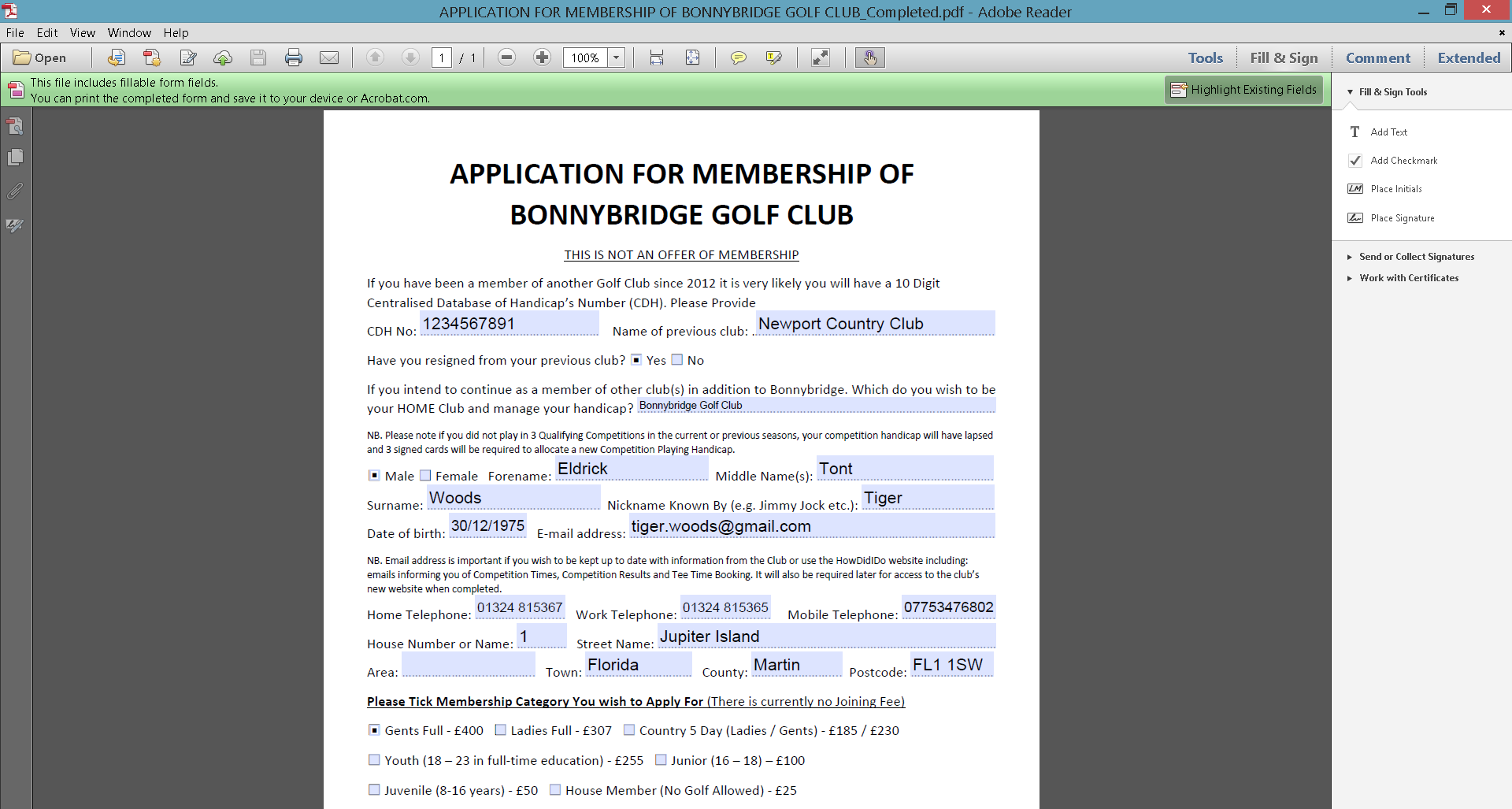 Click the File, and then click Save.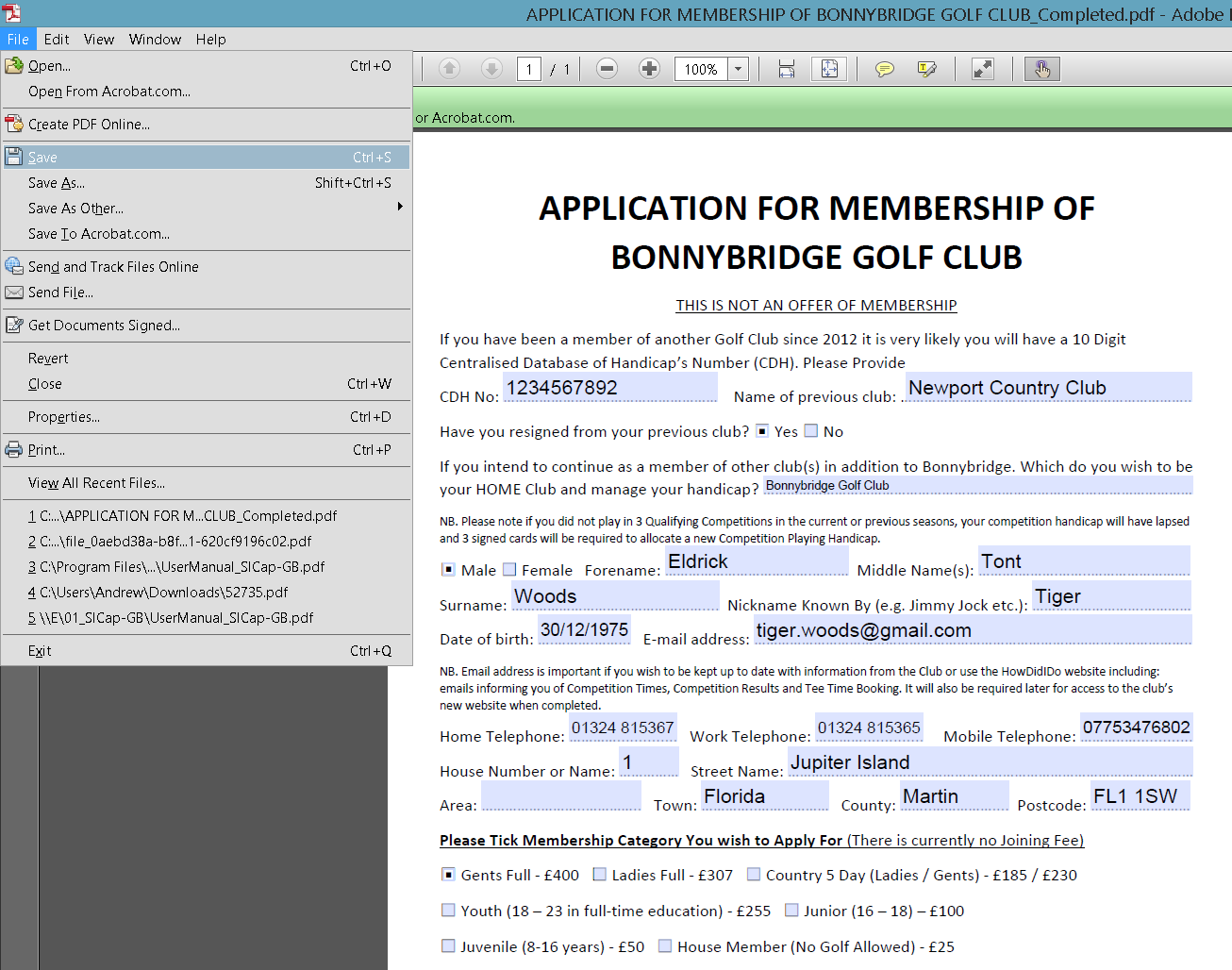 Choose an appropriate directory, click Save.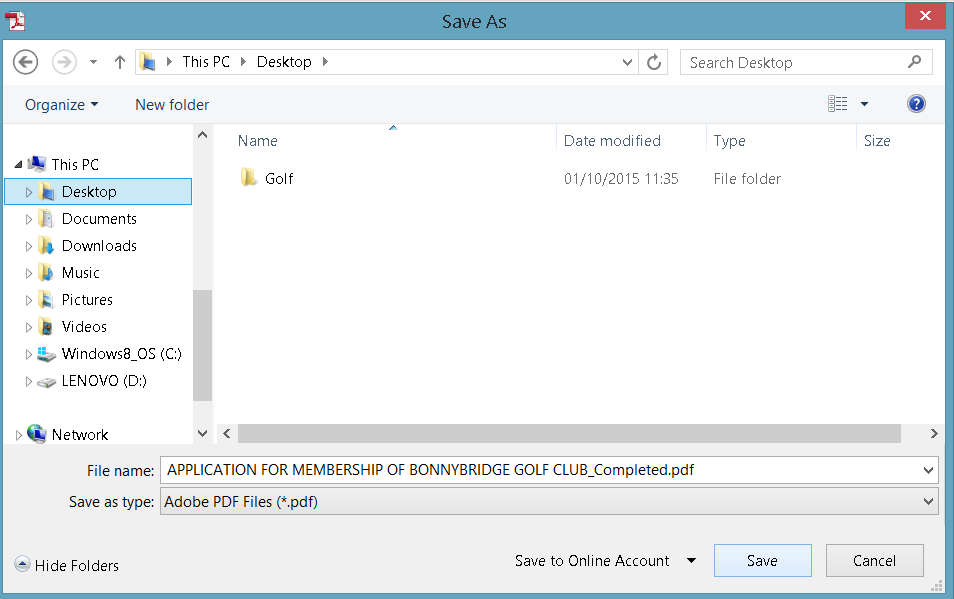 Email the completed document to bgc1925@hotmail.co.uk.